附件1广州市卓越中小学校长促进工程培养对象2020年期满评价结果和电子证书编号附件2广州市教育局电子证书系统操作指南一、进入广州市教育局电子证书系统（网址：http://121.8.126.242:600/zs/，如图1。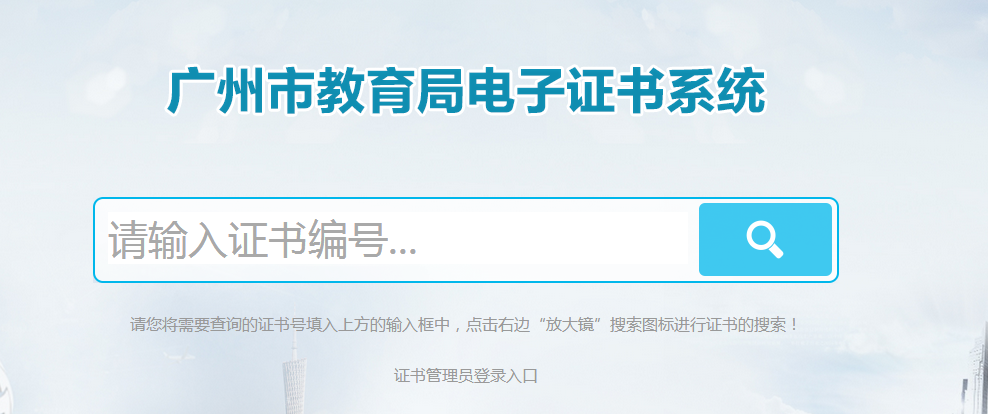 图1二、输入活动结果公布文件通知上对应的证书编号，点击“放大镜”按钮，查找电子证书，如图2。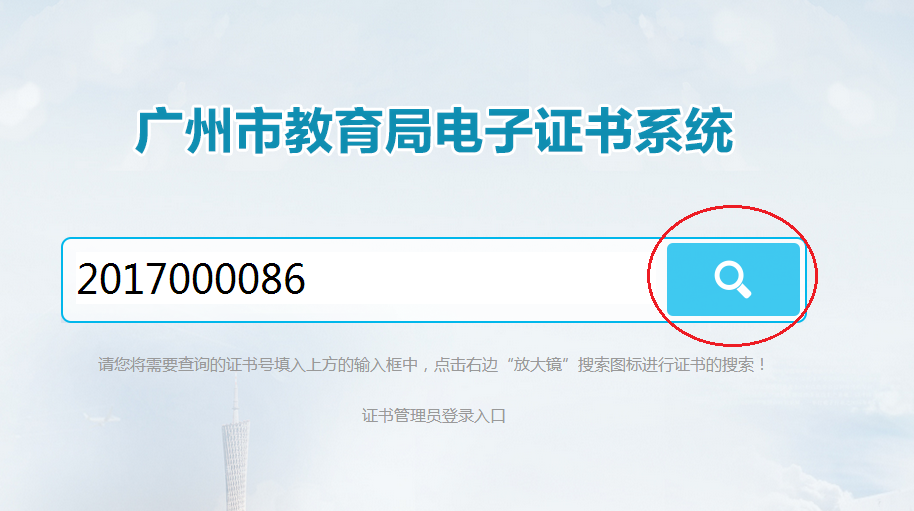 图2三、点击右上角“打印”按钮可直接打印电子证书，或点击“下载”按钮保存到本地计算机后再打印。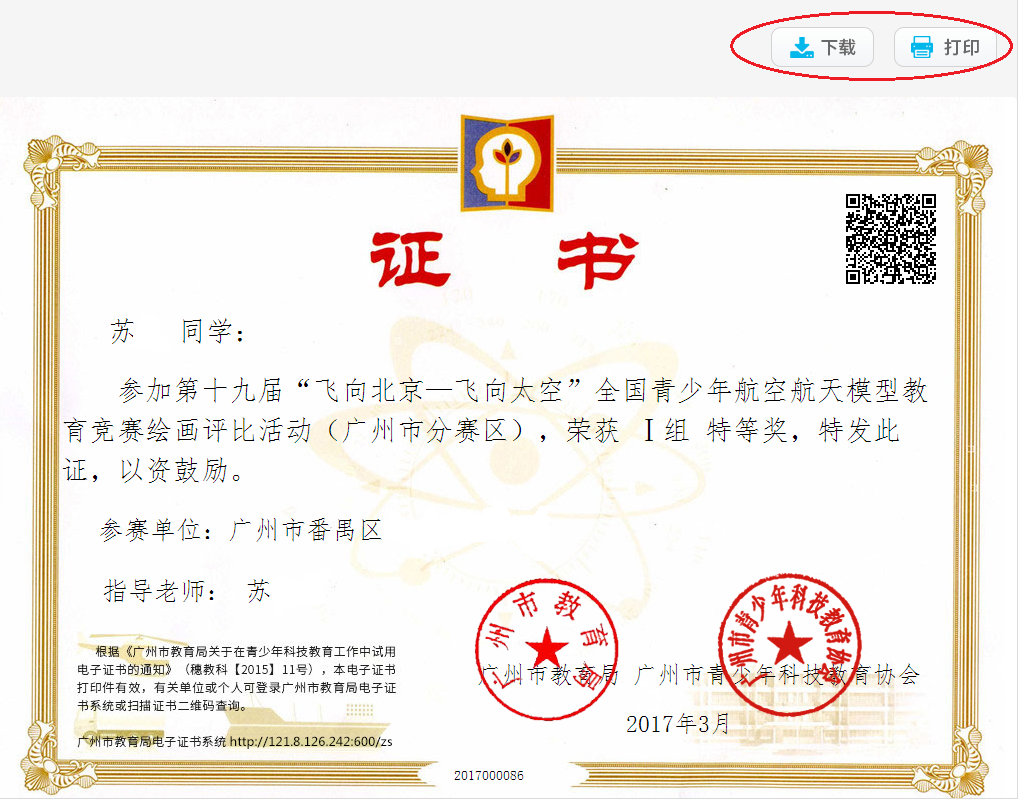 图3四、对于已下载或打印的电子证书，使用手机扫描二维码，可以自动打开“证书查询”页面查证书真伪(图4)。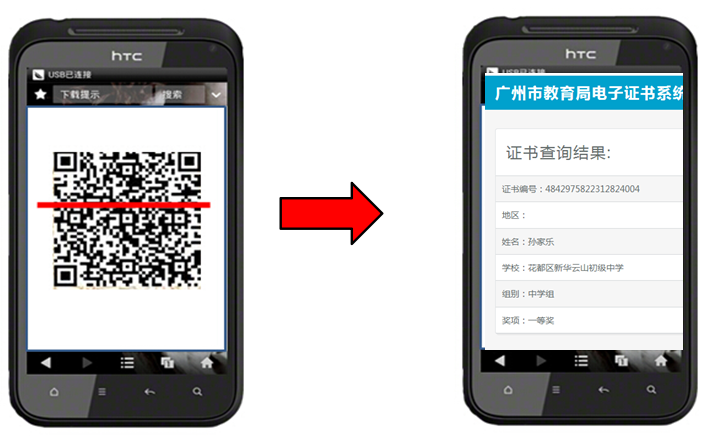 图4序号姓名区域所在单位评分等级证书编号1黄培杰海珠区广州市执信中学琶洲实验学校优秀zd202100000012许楚燕白云区广州市白云区石井中学优秀zd202100000023彭润白云区广州市第一一四中学优秀zd202100000034梁镜波白云区广州市第六十七中学优秀zd202100000045梁健白云区广州市白云区新市中学优秀zd202100000056叶伟权白云区广州市白云区龙岗学校优秀zd202100000067苏瑜白云区广州市白云区神山中学优秀zd202100000078李正东白云区广东外语外贸大学实验中学优秀zd202100000089肖群白云区广州市白云区江高镇第三初级中学优秀zd2021000000910罗永新白云区广州彭加木纪念中学优秀zd2021000001011李志敏白云区广州市第八十一中学优秀zd2021000001112许国荣白云区广州市白云中学优秀zd2021000001213陈曼琪白云区广州彭加木纪念中学（初中部）优秀zd2021000001314廖伯其白云区广州市白云区太和第一小学优秀zd2021000001415熊志玲白云区广州市白云区棠涌小学优秀zd2021000001516赖春燕白云区广州市白云区同和小学优秀zd2021000001617费安兴黄埔区广州开发区华南师范大学附属外国语学校优秀zd2021000001718陈光彩黄埔区广州开发区外国语学校优秀zd2021000001819李军广黄埔区广州科学城中学优秀zd2021000001920张小丹黄埔区广州石化中学优秀zd2021000002021梁冠明黄埔区广州石化中学优秀zd2021000002122项利黄埔区广州市第一二三中学优秀zd2021000002223肖宇宁黄埔区广州市第一一七中学优秀zd2021000002324陈祖力黄埔区广州市第二中学优秀zd2021000002425陈国安黄埔区广州大学附属中学优秀zd2021000002526曹永勋黄埔区广州市黄埔区东区中学优秀zd2021000002627黄志君黄埔区广州市黄埔区玉泉学校优秀zd2021000002728黄瑞双黄埔区广州市黄埔区玉泉学校优秀zd2021000002829方战胜黄埔区广州市第一一七中学优秀zd2021000002930晏友爱黄埔区广州市黄埔区九佛中学优秀zd2021000003031李朝辉黄埔区广州市黄埔区香雪小学优秀zd2021000003132陈素彬黄埔区广州市黄埔区怡园小学优秀zd2021000003233朱伟华黄埔区广州市黄埔区姬堂小学优秀zd2021000003334秦路芬黄埔区广州市黄埔区沙步小学优秀zd2021000003435梁敏娴黄埔区广州市黄埔区长洲岛小学优秀zd2021000003536朱江黄埔区广州市黄埔区港湾小学优秀zd2021000003637程雄芳黄埔区广州市黄埔区新港小学优秀zd2021000003738刘红黄埔区广州市黄埔区文船小学优秀zd2021000003839叶运强黄埔区广州市黄埔区新庄小学优秀zd2021000003940李国英黄埔区广州市黄埔区玉鸣小学优秀zd2021000004041柏金城黄埔区广州市黄埔区香雪小学优秀zd2021000004142史剑黄埔区北京师范大学广州实验学校优秀zd2021000004243陈运聪花都区广州市花都区秀全街九潭初级中学优秀zd2021000004344徐活辉花都区广州市花都区新华街金华学校优秀zd2021000004445卢爱华花都区广州市花都区育才学校优秀zd2021000004546李少芬花都区广州市花都区新华街培新学校优秀zd2021000004647罗太良花都区广州市花都区新华街金华学校优秀zd2021000004748高平花都区广州市花都区花东镇大塘初级中学优秀zd2021000004849徐荫标花都区广州市花都区教育局西片教育指导中心优秀zd2021000004950招晓莉花都区广州市花都区圆玄小学优秀zd2021000005051谭照锋花都区广州市花都区新雅街东塘小学优秀zd2021000005152谭丽英花都区广州市花都区新华街第二小学优秀zd2021000005253朱嘉文花都区广州市花都区新华街第一小学优秀zd2021000005354麦肖霞花都区广州市花都区新华街云山学校优秀zd2021000005455伍佩琼花都区广州市花都区新雅街东塘小学优秀zd2021000005556陈学军花都区广州市花都区炭步镇垂裕小学优秀zd2021000005657赖树坤花都区广州市花都区花山镇文坚小学优秀zd2021000005758卢丽玲花都区广州市花都区狮岭镇合成小学优秀zd2021000005859林伟华花都区广州市花都区狮岭镇中心小学优秀zd2021000005960张健恩花都区广州市花都区赤坭镇蓝田小学优秀zd2021000006061卢丽茹花都区广州市花都区狮岭镇冠华小学优秀zd2021000006162毕秋萍花都区广州市花都区狮岭镇联合小学优秀zd2021000006263钟百威花都区广州市花都区狮岭镇振兴第一小学优秀zd2021000006364严运华番禺区广东仲元中学优秀zd2021000006465周永佳番禺区广州市番禺区新造职业技术学校优秀zd2021000006566梁志宁番禺区广州市番禺区市桥星海中学优秀zd2021000006667罗朝红番禺区广州市番禺区市桥星海中学优秀zd2021000006768方玉琼番禺区广州市番禺区市桥东风中学优秀zd2021000006869郭志敏番禺区广州市番禺区市桥星海中学优秀zd2021000006970黎丽番禺区广州市番禺区市桥小平小学优秀zd2021000007071甄慰番禺区广州市番禺区市桥德兴小学优秀zd2021000007172王奕敏番禺区广州市番禺区南雅学校优秀zd2021000007273吴剑荣番禺区广州市番禺区化龙第二小学优秀zd2021000007374蔡健辉番禺区广州市番禺区市桥东兴小学优秀zd2021000007475陈燕萍番禺区广州市番禺区市桥中心小学优秀zd2021000007576陈小燕番禺区广州市番禺区石碁镇海傍小学优秀zd2021000007677李松波番禺区广州市番禺区市桥南阳里小学优秀zd2021000007778刘晓英番禺区广州市番禺区钟村育英小学优秀zd2021000007879陈燕贞番禺区广州市番禺区钟村中心小学优秀zd2021000007980郭桂颜番禺区广州市番禺区洛浦西二小学优秀zd2021000008081曾婉居番禺区广州市番禺区罗家桥虹小学优秀zd2021000008182幸淑华番禺区广州市番禺区市桥东城小学优秀zd2021000008283卢锦斌番禺区广州市番禺区洛浦沙溪小学优秀zd2021000008384方坚荣番禺区广州市番禺区洛浦西二小学优秀zd2021000008485杨翠英番禺区广州市番禺区市桥先锋小学优秀zd2021000008586杨志敏番禺区广州市番禺区市桥西丽小学优秀zd2021000008687陈惠茹番禺区广州市番禺区市桥实验小学优秀zd2021000008788梁丽卿番禺区广州市番禺区小谷围街穗石小学优秀zd2021000008889陈淑勤番禺区广州市番禺区南村镇梅江小学优秀zd2021000008990冯柳芳番禺区广州市番禺区东怡小学优秀zd2021000009091麦志亮番禺区广州市番禺区沙湾镇京兆小学优秀zd2021000009192冯海华南沙区广州市南沙黄阁中学优秀zd2021000009293朱党育南沙区广州市南沙麒麟中学优秀zd2021000009394刘水泉从化区广州市从化区河东中学优秀zd2021000009495骆宝祥从化区广州市从化区从化中学优秀zd2021000009596邓艺海从化区广州市从化区第二中学优秀zd2021000009697冯建洪从化区广州市从化区棋杆中学优秀zd2021000009798马锦洪从化区广州市从化区太平第二中学优秀zd2021000009899谢云开从化区广州市从化区太平中学优秀zd20210000099100潘桂林从化区广州市从化区吕田中学优秀zd20210000100101李友光从化区广州市从化区城郊中学优秀zd20210000101102利燕珠从化区广州市广播电视大学从化分校优秀zd20210000102103张金桃从化区广州市从化区城郊街黄场小学优秀zd20210000103104林榕梅从化区广州市从化区鳌头镇中心小学优秀zd20210000104105何锡均增城区广州市增城区小楼中学优秀zd20210000105106郭兆元增城区广州市增城区新蕾学校优秀zd20210000106107徐能友增城区广州市增城区高级中学优秀zd20210000107108冯小瑜增城区广州市增城区石滩镇三江第一中学优秀zd20210000108109朱泽民增城区广州市增城区荔城街大鹏中学优秀zd20210000109110巫锡祥增城区广州市增城区新塘镇大敦中学优秀zd20210000110111刘怀仁增城区广州市增城区仙村中学优秀zd20210000111112邓辉明增城区广州市增城区永和中学优秀zd20210000112113李敬芳增城区广州市增城区石滩中学优秀zd20210000113114沈建军增城区广州市增城区凤凰城中英文学校优秀zd20210000114115徐志浓增城区广州市增城区郑中钧中学优秀zd20210000115116钟炽权增城区广州市增城区新塘镇第三中学优秀zd20210000116117王仕康增城区广州市增城区正果中学优秀zd20210000117118黄志毅增城区广州市增城区派潭中学优秀zd20210000118119赵容顺增城区广州市增城区广播电视大学优秀zd20210000119120钟伟雄增城区广州市增城区职业技术学校优秀zd20210000120121柯汉基增城区广州市增城区派潭镇第三中学优秀zd20210000121122李芳明增城区广州市增城区华侨中学优秀zd20210000122123王长征增城区广州市增城区荔城街第三中学优秀zd20210000123124杨频睿增城区华中师范大学附属广州增城实验学校优秀zd20210000124125成武安增城区广州市增城区中新中学优秀zd20210000125126杜成云增城区广州市增城区新康小学优秀zd20210000126127杨丽娟增城区广州市增城区新康小学优秀zd20210000127128李剑增城区广州市增城区新塘镇甘泉小学优秀zd20210000128129陈土洪增城区广州市增城区新塘镇白石小学优秀zd20210000129130陈志芬增城区广州市增城区新塘镇南安小学优秀zd20210000130131陈桂荷增城区广州市增城区新塘镇瑶田小学优秀zd20210000131132姚永洪增城区广州市增城区新塘镇沙埔小学优秀zd20210000132133刘阳红增城区广州市增城区天恩双语学校优秀zd20210000133134邓锡容增城区广州市增城区荔城街中心小学优秀zd20210000134135廖秀娟增城区广州市增城区富鹏小学优秀zd20210000135136胡小静增城区广州市增城区清燕小学优秀zd20210000136137黄爱玲增城区广州市增城区荔湖街三联小学优秀zd20210000137138赖远方增城区广州市增城区正果镇岳村小学优秀zd20210000138139文水威增城区广州市增城区石滩镇沙头小学优秀zd20210000139140何银开增城区广州市增城区小楼镇腊圃小学优秀zd20210000140141何容兴增城区广州市增城区小楼镇沙岗小学优秀zd20210000141142罗柏松增城区广州市增城区中新镇中心小学优秀zd20210000142143陈雪峰增城区广州市增城区中新镇福和希望小学优秀zd20210000143144尹盖雄增城区广州市增城区中新镇第二小学优秀zd20210000144145方伟仪增城区广州市增城区中新镇福和希望小学优秀zd20210000145146骆国权增城区广州市增城区宁西街九如小学优秀zd20210000146147李秀琼增城区广州市增城区仙村镇中心小学优秀zd20210000147148冯国强增城区广州市增城区石滩镇郑田小学优秀zd20210000148149沈赞威增城区广州市增城区石滩镇麻车小学优秀zd20210000149150姚媚花增城区广州市增城区石滩镇三江小学优秀zd20210000150151张小香增城区广州市增城区石滩镇桥头小学优秀zd20210000151152黎剑峰增城区广州市增城区石滩镇旧山吓小学优秀zd20210000152153蒋礼房增城区广州市增城区朱村街龙岗小学优秀zd20210000153154周沃涛增城区广州市增城区增江街第一小学优秀zd20210000154155曹静茹增城区广州市增城区增江街四丰小学优秀zd20210000155156叶陈伦增城区广州市增城区石滩镇江龙学校优秀zd20210000156157何立华白云区广州市白云区三元里中学良好zd20210000157158王天劭白云区广州市白云区龙归学校良好zd20210000158159何武华黄埔区广州市黄埔区凤尾小学良好zd20210000159160黄静娴黄埔区广州市黄埔区文冲小学良好zd20210000160161何雪霞黄埔区广州市黄埔区横沙小学良好zd20210000161162区笑霞黄埔区广州市黄埔区沙步小学良好zd20210000162163廖灵芝黄埔区广州市黄埔区南岗小学良好zd20210000163164戴金满黄埔区广州市黄埔区南湾小学良好zd20210000164165郑旭黄埔区广州石化小学良好zd20210000165166何淦同黄埔区广州市黄埔区九龙第二小学良好zd20210000166167陈润房黄埔区广州市黄埔区汤村小学良好zd20210000167168黄和生黄埔区广州市黄埔区福洞小学良好zd20210000168169李娟黄埔区广州开发区第二小学良好zd20210000169170姚礼华黄埔区广州市黄埔区玉树小学良好zd20210000170171符霞黄埔区广州市黄埔区联和小学良好zd20210000171172何润齐黄埔区广州市黄埔区火村小学良好zd20210000172173孔杏群黄埔区广州市黄埔区贤江小学良好zd20210000173174徐惠岚花都区广州市花都区秀全外国语学校良好zd20210000174175伍子毅花都区广州市花都区新华中学良好zd20210000175176胡志林花都区广州市花都区圆玄中学良好zd20210000176177黄汉华花都区广州市花都区新雅街雅瑶初级中学良好zd20210000177178谢杞礼花都区广州市花都区新雅街清布初级中学良好zd20210000178179钟全煊花都区广州市花都区花东镇榴花初级中学良好zd20210000179180王志勇花都区广州市花都区花东镇迳口初级中学良好zd20210000180181侯志忠花都区广州市花都区花山镇华侨初级中学良好zd20210000181182何艺花都区广州市花都区花东镇联安初级中学良好zd20210000182183谭贯明花都区广州市花都区炭步镇炭步初级中学良好zd20210000183184植泽祥花都区广州市花都区炭步镇第二初级中学良好zd20210000184185汤劲光花都区广州市花都区炭步镇炭步初级中学良好zd20210000185186邓卓汉花都区广州市花都区花城街长岗初级中学良好zd20210000186187黄建成花都区广州市花都区狮岭镇狮峰初级中学良好zd20210000187188余磊花都区广州市花都区狮岭镇冯村初级中学良好zd20210000188189谭启光花都区广州市花都区新雅街雅瑶初级中学良好zd20210000189190戴玉琼花都区广州市花都区新华街第三小学良好zd20210000190191毕建雄花都区广州市花都区花城街三东小学良好zd20210000191192杨涛花都区广州市花都区新华街莲塘小学良好zd20210000192193陈明针花都区广州市花都区新华街横潭小学良好zd20210000193194姚婉娴花都区广州市花都区新华街第一小学良好zd20210000194195卢巨军花都区广州市花都区花城街罗仙小学良好zd20210000195196杨永锋花都区广州市花都区新华街第四小学良好zd20210000196197罗锦华花都区广州市花都区秀全街红棉小学良好zd20210000197198黄锦成花都区广州市花都区新华街第五小学良好zd20210000198199戴华锋花都区广州市花都区新雅街广塘小学良好zd20210000199200任娟花都区广州市花都区新华街第七小学良好zd20210000200201邓银友花都区广州市花都区新雅街雅瑶小学良好zd20210000201202杨梓荣花都区广州市花都区花城街杨屋第二小学良好zd20210000202203邓桂锡花都区广州市花都区新华街田美小学良好zd20210000203204黄坚花都区广州市花都区花东镇北兴小学良好zd20210000204205江金演花都区广州市花都区花东镇七星小学良好zd20210000205206张建华花都区广州市花都区花东镇北兴小学良好zd20210000206207潘水康花都区广州市花都区花东镇联安小学良好zd20210000207208汤永昌花都区广州市花都区炭步镇鸭湖小学良好zd20210000208209张志权花都区广州市花都区赤坭镇赤坭圩小学良好zd20210000209210陈秋银花都区广州市花都区花山镇养正小学良好zd20210000210211刘少燕花都区广州市花都区花山镇文坚小学良好zd20210000211212邓启桐花都区广州市花都区花山镇铁山小学良好zd20210000212213江石峰花都区广州市花都区花山镇东湖小学良好zd20210000213214危仲桂花都区广州市花都区花山镇新和小学良好zd20210000214215谭广修花都区广州市花都区花山镇思明小学良好zd20210000215216刘建华花都区广州市花都区花山镇邝维煜小学良好zd20210000216217潘伟新花都区广州市花都区梯面镇民安小学良好zd20210000217218江石如花都区广州市花都区梯面镇梯面小学良好zd20210000218219罗佩琼花都区广州市花都区赤坭镇剑岭小学良好zd20210000219220张国坚花都区广州市花都区炭步镇第二小学良好zd20210000220221龚志宏花都区广州市花都区炭步镇大涡小学良好zd20210000221222吴展飞花都区广州市花都区狮岭镇新庄小学良好zd20210000222223黄国端花都区广州市花都区狮岭镇义山小学良好zd20210000223224樊少华番禺区广州市番禺区石楼镇赤岗小学良好zd20210000224225谢敬初番禺区广州市番禺区大石新联小学良好zd20210000225226冯炎坤番禺区广州市番禺区沙湾镇实验小学良好zd20210000226227李淑妹番禺区广州市番禺区大石富丽小学良好zd20210000227228张正竹番禺区广州市番禺区洛浦上漖小学良好zd20210000228229李富权番禺区广州市番禺区化龙镇东沙小学良好zd20210000229230陈惠玲番禺区广州市番禺区亚运城小学良好zd20210000230231连小红番禺区广州市番禺区洛浦东乡小学良好zd20210000231232黄树楠番禺区广州市番禺区市桥桥东小学良好zd20210000232233杜志成番禺区广州市番禺区南村镇坑头小学良好zd20210000233234黄绍权番禺区广州市番禺区南村镇罗边小学良好zd20210000234235梁瑞莲番禺区广州市番禺区石碁镇海傍小学良好zd20210000235236何化怡番禺区广州市番禺区钟村钟一小学良好zd20210000236237梁建业番禺区广州市番禺区毓秀小学良好zd20210000237238苏文钧番禺区广州市番禺区钟村谢村小学良好zd20210000238239陈敏健番禺区广州市番禺区石楼镇联围小学良好zd20210000239240曾淑华番禺区广州市番禺区石岗小学良好zd20210000240241梁诗华番禺区广州市番禺区东湖洲小学良好zd20210000241242李建波从化区广州市从化区第四中学良好zd20210000242243黄友银从化区广州市从化区城郊街东风小学良好zd20210000243244谢灵根从化区广州市从化区太平镇水南小学良好zd20210000244245邓志华从化区广州市从化区城郊街中心小学良好zd20210000245246李建新从化区广州市从化区江埔街凤凰小学良好zd20210000246247禤锦康从化区广州市从化区太平镇飞鹅小学良好zd20210000247248谭炳森从化区广州市从化区温泉镇第二中心小学良好zd20210000248249张观华从化区广州市从化区温泉镇龙新小学良好zd20210000249250贾玉英从化区广州市从化区鳌头镇车头小学良好zd20210000250251卢焕明从化区广州市从化区太平镇信诚木棉小学良好zd20210000251252骆镜泉从化区广州市从化区太平镇银林小学良好zd20210000252253李金泉从化区广州市从化区鳌头镇第二中心小学良好zd20210000253254陈国富从化区广州市从化区江埔街锦联小学良好zd20210000254255何观真从化区广州市从化区启智学校良好zd20210000255256谢志强从化区广州市从化区鳌头镇人和小学良好zd20210000256257徐永罗从化区广州市从化区鳌头镇高平小学良好zd20210000257258欧阳日强从化区广州市从化区城郊街中心小学良好zd20210000258259李银烟从化区广州市从化区河滨小学良好zd20210000259260巢辉棠从化区广州市从化区良口镇第二小学良好zd20210000260261邝建华从化区广州市从化区鳌头镇水西小学良好zd20210000261262黄暖兵从化区广州市从化区江埔街中心小学良好zd20210000262263曾城武从化区广州市从化区太平镇上塘小学良好zd20210000263264邝锐坚从化区广州市从化区太平镇上塘小学良好zd20210000264265曾焕基从化区广州市从化区鳌头镇人和小学良好zd20210000265266凌灿祯从化区广州市从化区江埔街下罗小学良好zd20210000266267禤卫平从化区广州市从化区江埔街禾仓小学良好zd20210000267268李才明从化区广州市从化区鳌头镇高平小学良好zd20210000268269唐明道从化区广州市从化区太平镇中心小学良好zd20210000269270李桂源从化区广州市从化区温泉镇第二中心小学良好zd20210000270271李健雄从化区广州市从化区良口镇善施学校良好zd20210000271272禤宝宏从化区广州市从化区良口镇石明小学良好zd20210000272273欧阳结兴从化区广州市从化区西宁小学良好zd20210000273274周锦梅从化区广东外语外贸大学从化实验小学良好zd20210000274275邓福生从化区广州市从化区吕田镇第二小学良好zd20210000275276邓彧彪从化区广州市从化区街口街中心小学良好zd20210000276277叶敏从化区广州市从化区启智学校良好zd20210000277278吴翠谊从化区广州市从化区街口街沙贝小学良好zd20210000278279陈国辉增城区广州市增城区实验中学良好zd20210000279280陈文兴增城区广州市增城区中新中学良好zd20210000280281黄建明增城区广州市增城区新塘中学良好zd20210000281282王小红增城区广州市增城区新塘汇美天恩中英文学校良好zd20210000282283李耀培增城区广州市增城区永宁街长岗小学良好zd20210000283284黄颂文增城区广州市增城区派潭镇第一小学良好zd20210000284285温志松增城区广州市增城区派潭镇育英小学良好zd20210000285286周朗明增城区广州市增城区仙村镇第二小学良好zd20210000286287朱榕金增城区广州市增城区朱村街西福小学良好zd20210000287288黄旭花都区广州市花都区第一中学合格zd20210000288289梁达潮花都区广州市花都区花山镇福铰小学合格zd20210000289290陈耀光从化区广州市从化区江埔街下罗小学合格zd20210000290291王秀贞黄埔区广州市黄埔区黄船小学退训292谭雁红花都区广州市花都区花山镇花城小学退训